WorldWise Global Schools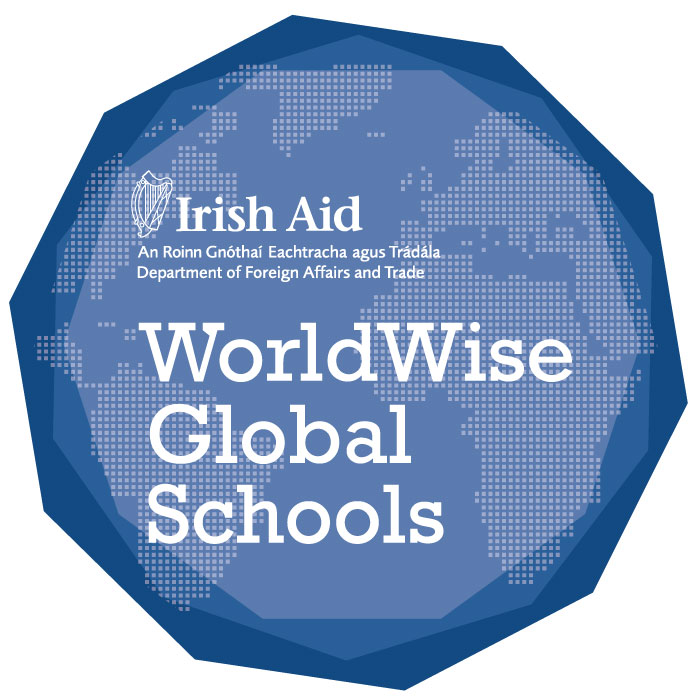 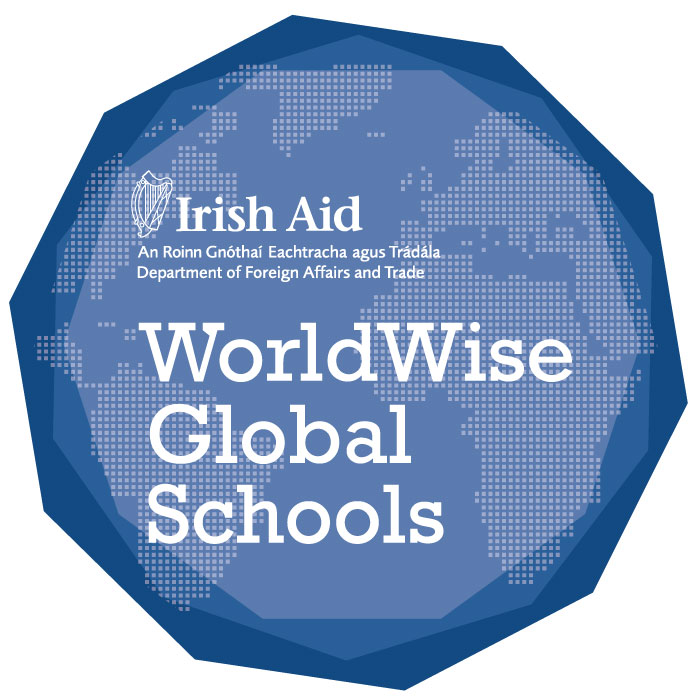 Climate Action Workshop OutlineWorkshop AimsTo introduce solutions/action needed to tackle climate changeTo Exploring both mitigation and adaptationTo build on the young people’s understanding that we are all impacted by climate change, but that those who emit the least GHG are impacted most by the effects…relating this to our interconnected world. To introduce the understanding that there are lots of levels/layers to action, from personal, local to global and that we all have a part to playHighlight key concepts that will be explored in more depth later in the dayActivity: Intro and reflectionActivity: Intro and reflectionAims: To reflect on their understanding of climate changeAims: To reflect on their understanding of climate changeTime:(15mins)Instructions:Activity: Connections GameActivity: Connections GameAims: To explore the impact climate change has on all aspects of lifeTo see the links between cause and effect of climate changeAims: To explore the impact climate change has on all aspects of lifeTo see the links between cause and effect of climate changeTime:(35mins)Instructions:Lay all of the cards out on the ground Explain that each particpiants is to pick a card that stands out to themAsk all participants to stand in a circle and face their card picture outExplain that they must look around the circle and identify a few cards in their head that could be linked to your own picture in some way. It may be a cause of your issue, an effect or simply have similar roots.One by one each person will make a connection with another card. When they do a string will be passed to that person and they then have to make a connection with the otherWhen finished it will be a web of global connections.Connections – Global Issues and Climate changeFossil FuelsEducationPovertyDroughtRenewable energyHealthWasteLifestyleExtreme WeatherAgricultureConsumerismDemocratic EngagementIndustrialisationFoodJusticePollution To Close:As the string is getting collected ask everyone to sit and reflect on the game.Just to reflect - ask the questions:Did anything strike you about that game? Any connections that surprised you or ideas that arose from it? Which of the cards could you identify as causes of climate change as a result of human behaviour?In terms of the people who are most impacted by climate change – where do you think they live?lWhich countries do you think are the major polutors (Share with them where Ireland ranks)Discuss the concept of climate JUSTICE – what does this meanExplore how we can take action on climate justiceActivity: Moving DebateActivity: Moving DebateAims:  To explore adaption and mitegation strategiesTo introduce the global political context of climate changeTo explore the climate change in the context of continued global ‘development’Aims:  To explore adaption and mitegation strategiesTo introduce the global political context of climate changeTo explore the climate change in the context of continued global ‘development’Time:(15mins)Instructions:Set up the room so there is a thumbs up and a thumbs down on either side of the roomState the statement and ask participants to stand closer to the thumbs up if they agree with the statement and closer to the thumbs down if they don’t. Explain that they can change their minds as the debate continues – if so decide with your feet!Facilitate debate between those with differing pictures, synthisising key themes discussed at the end of each statement debate.Statements:There is nothing an individual can do to stop climate change Climate change is already impacting the world so we need to stop focussing on trying to stop climate change (mitigation) and focus on adapting to live with itMany countries in the Global North grew their economy through industrialisation. Countries in the global south must be allowed to industrialise in the same way to raise standards of living regardless of the impact on climate changeCountries from the Global North must pay more to address the affects of climate change in countries most impacted by itActivity: Chain ReactionActivity: Chain ReactionAims: to make the connection between what we do in Ireland (cause) and the effects around the World Wise Global SchoolsAims: to make the connection between what we do in Ireland (cause) and the effects around the World Wise Global SchoolsTime:(10mins)Instructions:Give each group a set of cards and ask them to sort them out in the order that they happen.Activity: Warm DownActivity: Warm DownAims:Aims:Time:(10mins)Instructions:Explain to the group that they must name one action, big or small that they can do to reduce their contribution to climate changeThis can be an individual action, something as part of your school or community or a bigger action at government or global level.Each person must say something differentUse a ball and ask the group to thow it around the group to new people until everyone has had something to say. 